Na temelju Odluke o raspisivanju Javnog poziva za prijavu projekata razvoja javne turističke infrastrukture Gorskog kotara za sufinanciranje iz Proračuna Primorsko-goranske županije za 2024. godinu (KLASA: ______________, URBROJ: __________________, od __  2024. godine), Upravni odjel za turizam, poduzetništvo i ruralni razvoj objavljujeJ A V N I   P O Z I VZA  PRIJAVU PROJEKATA RAZVOJA JAVNE TURISTIČKE INFRASTRUKTURE GORSKOG KOTARA ZA SUFINANCIRANJE IZ PRORAČUNA PRIMORSKO-GORANSKE ŽUPANIJE ZA 2024. GODINUPRIMORSKO-GORANSKA ŽUPANIJAUpravni odjel za turizam, poduzetništvo i ruralni razvoj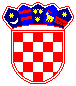 REPUBLIKA HRVATSKA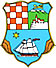 PRIMORSKO-GORANSKA ŽUPANIJAUpravni odjel za turizam, poduzetništvo i ruralni razvoj I.Pravo podnošenja prijave projekata na ovaj Javni poziv imaju jedinice lokalne samouprave na području Gorskog kotara. II.Uputa za prijavitelje na javni poziv za prijavu projekata razvoja javne turističke infrastrukture Gorskog kotara za sufinanciranje iz Proračuna Primorsko-goranske županije za 2024. godinu dostupna je na web-stranici Primorsko-goranske županije (www.pgz.hr).U navedenoj Uputi nalaze se potrebne informacije o prihvatljivim projektima i kriterijima za njihovo vrednovanje, kao i informacija o načinu dostave prijave.III.Svaki prijavitelj može prijaviti samo jedan projekt. IV.Rok za dostavu Prijave projekta na ovaj Javni poziv je 45 dana od dana objave Javnog poziva na web-stranicama Primorsko-goranske županije (www.pgz.hr). V.Dodatne informacije u vezi s Javnim pozivom mogu se dobiti na tel. broj: 051/351-964 ili 051/351-260, odnosno putem E-pošte na adresu: gospodarstvo@pgz.hr.VI.Odluka o odabiru projekata s pripadajućim iznosom odobrenih novčanih sredstava biti će donijeta u roku od 45 dana od dana isteka roka za dostavu Prijave projekta na Javni poziv.VII.Odluka o odabiru projekata s popisom odabranih projekata i iznosima odobrenih novčanih sredstava bit će objavljena na web-stranici Primorsko-goranske županije (www.pgz.hr) u roku od 15 dana od dana donošenja iste.